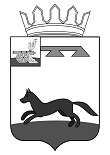 АДМИНИСТРАЦИЯ  МУНИЦИПАЛЬНОГО   ОБРАЗОВАНИЯ«ХИСЛАВИЧСКИЙ   РАЙОН» СМОЛЕНСКОЙ  ОБЛАСТИП О С Т А Н О В Л Е Н И ЕПроект от  20 июля  2020 г.  №О внесении изменений вмуниципальную программу«Формирование комфортной городской среды на территории муниципального образования Хиславичское городское поселение Хиславичского района Смоленской области»Администрация муниципального образования «Хиславичский район» Смоленской области   п о с т а н о в л я е т :1. Внести в муниципальную программу «Формирование комфортной городской среды на территории муниципального образования Хиславичское городское поселение Хиславичского района Смоленской области»утвержденную постановлением  Администрации муниципального образования «Хиславичский район» Смоленской области  № 125 от 10.03.2020г. (в редакции постановлений Администрации от 02.11.2017 №519, от 15.02.2019г. №62, от 29.04.2019г. №154, от 24.10.2019г. №432, от 21.07.2020г. №390) следующие изменения:дополнить  приложение №6 (прилагается).2. Настоящее постановление разместить на официальном сайте Администрации  муниципального образования «Хиславичский район» Смоленской области  в информационно - телекоммуникационной сети «Интернет». Глава муниципального образования«Хиславичский район»Смоленской области                                                                   А.В.ЗагребаевПриложение №6к муниципальной программе «Формирование комфортной городскойсреды на территории муниципального образованияХиславичское городское поселение Хиславичского района Смоленской области»(в редакции постановление Администрации от02.11.2017 г. №519, от 15.02.2019 г. №62,от 29.04.2019 г. №154, от 24.10.2019 г. №432, от 21.07.2020г. №390)Адресный перечень общественных территорий, благоустроенных в 2019 году в рамках реализации муниципальной программы Адресный перечень общественных территорий, нуждающихся в благоустройстве и подлежащих благоустройству в 2020 году в рамках реализации муниципальной программы Адресный перечень общественных территорий, нуждающихся в благоустройстве и подлежащих благоустройству в 2021 году в рамках реализации муниципальной программы Визирование правового акта::Визы:О.В. Куцабина                     ____________        «____» __________________ 2020 г.Визы:Т.В. Ущеко                           ____________        «____» __________________ 2020 г.№ п/пНаименование общественной территорииАдрес общественной территории1«Салтыковский парк»п. Хиславичи, переулок Пушкина, сооружение 15А№ п/пНаименование общественной территорииАдрес общественной территории1«Салтыковский парк»п. Хиславичи, переулок Пушкина, сооружение 15А2«Сквер Памяти»п. Хиславичи, улица Советская, 31А№ п/пНаименование общественной территорииАдрес общественной территории1«Сквер Памяти» (второй этап)п. Хиславичи, улица Советская, 31А2«Хиславичская панорама»п. Хиславичи, улица Советская (около д. 25)Отп. 1 экз. – в делоИсп.: И.Ю. Фигурова«_____» ____________ 2020 г.Тел.: 2-11-73Разослать: прокуратура - 1, отдел по городу-1, отдел экономики-1 